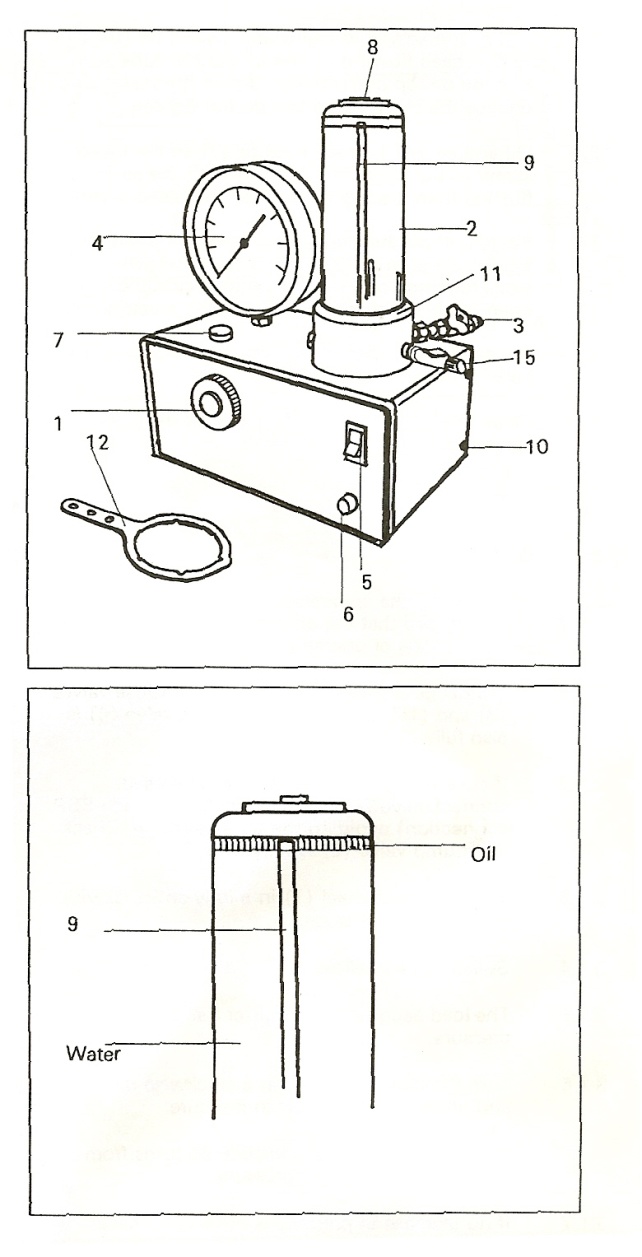 AMAÇBu talimat 1700 kPa kapasiteli basınç düzenleyici aletin kullanım ilkelerini ve çalışma koşullarını belirlemek amacıyla hazırlanmıştır. KAPSAMBu talimat İnşaat Mühendisliği Bölümü, Prof. Dr. Kutay Özaydın Geoteknik Laboratuvarı’nda bulunan 1700 kPa kapasiteli basınç düzenleyici aletin kullanımını kapsar.TANIMLAR Bu talimatta tanımlanması gereken herhangi bir terim bulunmamaktadır.SORUMLULUKLARBu talimatın uygulanmasından bu cihazla bir çalışmayı yürüten ilgili öğretim üyesi, öğretim üyesi yardımcısı, çalışma yetkisi verilmiş diğer araştırmacılar ve laboratuvar teknisyeni sorumludur.UYGULAMACihazın KullanımıBu cihaz, 0-1700 kPa arasında değişen basınçlar uygulamaya olanak vermektedir. Değerler, çevirmeli düğmenin (1) saat yönünde döndürülmesiyle yükseltilebilir.1 litre hacme sahip bu sistemde, sabit basınç valfleri, yağın ve yağ/su değişim kabındaki basıncın kontrolünü sağlar. Çıkış birimleri iki adet ‘sabit hacim’ valfleridir.Aparat, dört ayak üzerinde durmaktadır. Hassas bir şekilde düzgün durmasına gerek yoktur ancak sallanmaya karşı güvenli bir şekilde durmalıdır.Sistem, gerçek bir deneyde kullanılmadan önce kullanıcının çalıştırma modlarına hâkim olması önerilmektedir.Cihazın BakımıKullanıcının güvenliği için herhangi bir bakıma başlamadan önce ünitenin kapatılmış olması ve ana kablonun çıkarılmış olması gerekmektedir. Periyodik olarak yağ değiştirilmesi (6 ay ile 2 yıl arası kullanıma bağlı olarak) teknisyenin bilgisi dâhilinde ve “APARATIN KURULMASI” adımları izlenerek yapılmalıdır.Güvenlik ÖnlemleriACİL DURUMLARDA CİHAZI DURDURMAK İÇİN ELEKTRİK DÜĞMESİ KAPATILMALI, CİHAZIN ELEKTRİK BAĞLANTISI KESİLMELİ VE LABORATUVAR TEKNİSYENİNE ya da LABORAUVAR SORUMLUSUNA HABER VERİLMELİDİR! DENEYE VEYA BAKIMA BAŞLAMADAN ÖNCE CAM YAĞ ÜNİTESİNDE HERHANGİ BİR ÇATLAK VE SIZINTI OLUP OLMADIĞINI KONTROL EDİNİZ. BU TÜR BİR DURUMLA KARŞILAŞTIĞINIZDA SİSTEMİ KULLANMAYINIZ VE GEREKLİ TAMİRATIN YAPILABİLMESİ İÇİN TEKNİSYENİ VE LABORATUAR SORUMLUSUNU BİLGİLENDİRİNİZ.  APARATIN KURULMASIMevcut elektrik voltajı ile ekipman üzerindeki değerler uyumlu olmalıdır. Bu aşamada elektrik verilmemelidir.Elektirik kablosu, cihaz ile verilmektedir. Kablolardaki renkler:Kahverengi	: güç kablosuMavi		: nötrSarı/Yeşil	: makine kasasından topraklamaDolgu başlığı (7) kaldırılıp rezervuar verilen yağ ile doldurulur. Boşaltma valfinin(6) tamamen kapalı olduğu kontrol edilmelidir.(Sadece 2 lt. yağ kullanılmasına dikkat edilmelidir.)Boşaltma vidası(8) çıkarılır. Valf(3), havası alınmış su kaynağına bağlanır. Su rezervuarı, basınç sağlayabilmesi için aparattan 1 m yukarıda olmalıdır.Valf (3) açılır, boş kap (2) içindeki suyun, kap içindeki yağ transfer tüpünün(9) en üst noktasına kadar dolması sağlanır. Valf kapatılır.(Transfer tüpünün içine suyun girmesi önlenmelidir, aksi takdirde yağ rezervuarı su ile kirlenmiş olacaktır.)Değişim kabında basınç varken makine açık konuma getirilmemelidir. Çalıştırılmadan önce basınç boşaltılmalıdır.Cihazdaki bağlantılar yapılır, elektrik kaynağına bağlanıp düğme açılır(5). Yağın, transfer tüplerinden yukarı akıp suyun üstüne çıktığı görülecektir. Kap tamamen dolmadan boşatma vidası kapatılır ama tamamıyla sıkılmaz.Kap doldukça, yağ ve havanın boşaltma vidasından dışarı çıktığı görülecektir. Havanın tamamı dışarı çıkınca sistem kapatılır.Cihaz kapatılır ve yağın oturması beklenir. Bazen transfer tüpü içinde bir miktar hava görülebilir. Oturma durduğu zaman, makine uygun konuma getirilip, boşaltma vidası(8) açılarak hava dışarı çıkarılır. Makine açılır.5 ve 7. adımlar, transfer tüplerinde hava kalmayıncaya kadar tekrar edilir.Boşaltma vidası ve cihaz kapatılır. Artık kullanıma hazırdır.İLGİLİ DÖKÜMANLARFirma tarafından verilmiş cihaza ait kullanım kılavuzları. 